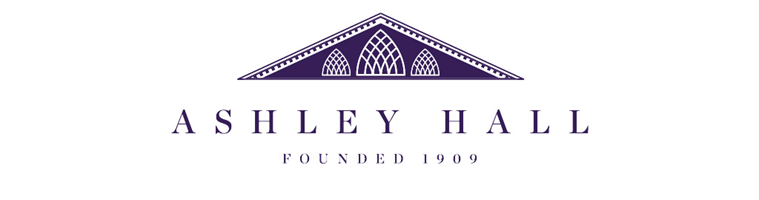 Ashley Hall Seeks Assistant Head of School for Institutional Advancement November 9, 2021Ashley Hall seeks an Assistant Head of School for Institutional Advancement to lead a high-performing and professional team of fundraising and communication professionals. Ashley Hall is a premier all-girls school enrolling students in pre-kindergarten to grade 12, and successful applicants will need to understand the value of the school’s mission and have a passion for single-gender education. The Assistant Head of School for Institutional Advancement will assume significant responsibility for working with the Board of Trustees and engaging alumnae, parents and donors of all levels. The position will serve as a strategic partner of the Head of School and the Board in the planning related to the growth of the School. The position directs external communications and marketing and is expected to maintain a high profile within Charleston and the surrounding communities. The successful applicant will have demonstrated a high level of performance in fundraising and communications and as a leader who has built collaborative internal and external relationships through creative and innovative practices and programs. As the School moves forward with a strategic initiative that includes growing its endowment, it is looking for a highly motivated individual who sees planning and executing a multi-million-dollar campaign as a personal and professional opportunity. Application information and job prospectus can be found here: ashleyhallsearch@mossandross.com.Ashley Hall is an Equal Opportunity Employer. 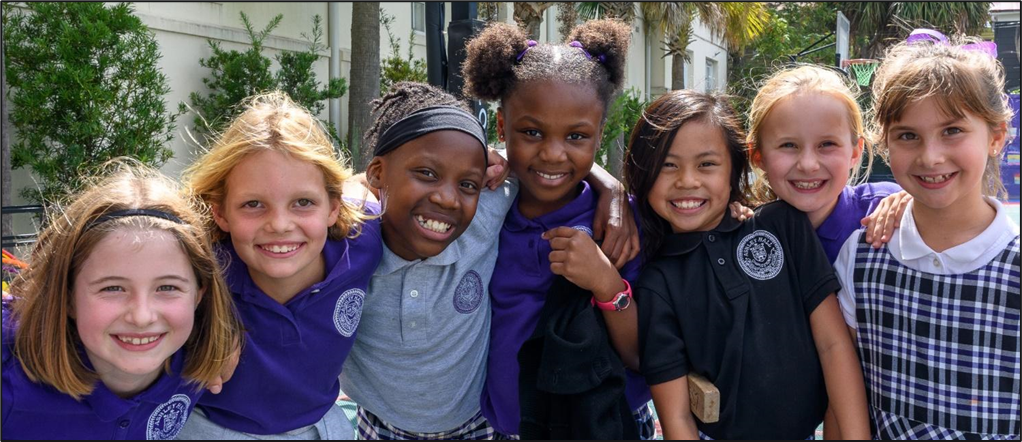 